First registration in SchiedamMunicipality of Schiedam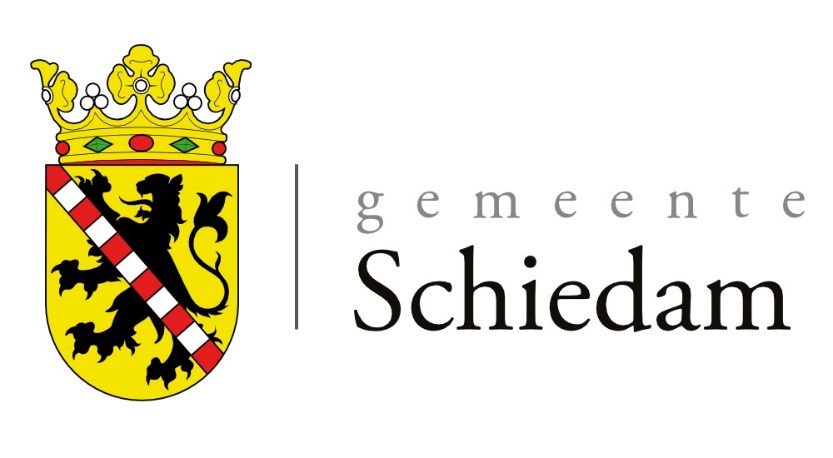 T: 14 010 (between 8.30 and 17.00) Send a WhatsAppSend an e-mailVisiting address:Municipal Offices, Stadserf 1 3112 DZ SchiedamFor registration at the Municipality of Schiedam (this is not Rotterdam) you need to make an appointment for registration at the Schiedam city hall.  Note: the Municipality of Schiedam does not attend our One Stop Shops. Therefore, initial registration requires you to approach the Customer Contact Center. Dial telephone number 14 010 to make an appointment for initial registration.WhenYou must subscribe to the Key Register of Persons (BRP)  if you will be staying for >months in the Netherlands;Even if you have previously been registered in the Netherlands have been, but were deregistered from the BRP before October 1,1994, you need to registerNon-Dutch individuals who are not EU citizens must register at the Immigration and Naturalization Service (IND) before registering at the Municipality of Schiedam. They can make an appointment at Schiedam City Hall after the IND has issued a residence permit/ a visa for at least four monthsAfter registering, within four weeks, the municipality will complete your registration. You will be notified by the Customer Contact Center and receive your Citizen Service Number (BSN) RequiredDo you own a house or do you rent individually?The form first registration (pdf 441 kB)The form of address   (PDF 125 kB)A rental contract or the record of transferIdentificationIf necessary, the housing permitWill you live with someone or someone live in?The above form first registration (pdf 441 kB)The form of address   (PDF 125 kB)The consent form for lodging  (pdf 83 kB)Identification of yourself and the main tenantIf necessary, the housing permitIf necessary: Form statement lasting common household  (PDF 143 kB)TakeA passport or identification cardWhen a foreign national, you must prove you will be staying a minimum of four months. This does not apply to EU citizensCitizens from the Netherlands Antilles or Aruba need to present a recent proof of deregistrationPay attentionIf you will live with someone else who has rented the apartment at Woonplus, you need to ask permission to indwelling at Woonplus. You need to fill the lower part of the consent form provided by Woonplus and hand the form over when you register at the Schiedam Municipality. This also applies to minors.ResettlementAre you unsubscribed from Netherlands after October 1, 1994? Then your registration will be considered as a resettlement . For some addresses you need a housing permit in the town of Schiedam. Look for more information on housing permit .